HERRAMIENTA AUTODIAGNOSTICO ORGANIZACIONALRed de Mujeres: _______________________________________________________________________________________________________Fecha: _______________________________________________________________________________________________________________Desarrollo Organizacional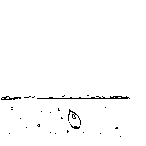 Embrión oSemillaEmergente o Germinado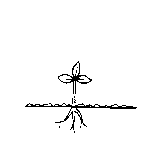 En crecimiento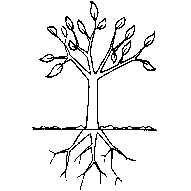 Bien Desarrollado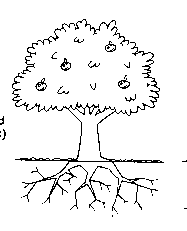 
Maduro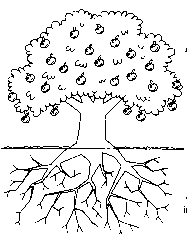 ¿Considera que la Red de Mujeres  tiene claridad de su misión y visión?Comentarios:Comentarios:Comentarios:Comentarios:Comentarios:Comentarios:¿Cuentan con reglamentos, estatutos  u otros manuales?Comentarios:Comentarios:Comentarios:Comentarios:Comentarios:Comentarios:¿La Red de Mujeres desarrolla sus acciones en base a sus reglamentos?Comentarios:Comentarios:Comentarios:Comentarios:Comentarios:Comentarios:¿La Red de Mujeres tiene establecidas reuniones de manera  ordinaria?Comentarios:Comentarios:Comentarios:Comentarios:Comentarios:Comentarios:¿Cuentan la Red de Mujeres con libro de actas?Comentarios:Comentarios:Comentarios:Comentarios:Comentarios:Comentarios:¿En las reuniones de Junta Directiva elaboran y desarrollan una agenda de trabajo?Comentarios:Comentarios:Comentarios:Comentarios:Comentarios:Comentarios:¿Existe motivación y responsabilidad de las miembras en asistir a reuniones u otras acciones acordadas por la Red de Mujeres?Comentarios:Comentarios:Comentarios:Comentarios:Comentarios:Comentarios:¿Practican normas parlamentarias para el desarrollo de sus reuniones?Comentarios:Comentarios:Comentarios:Comentarios:Comentarios:Comentarios:Liderazgo y Toma de DecisionesEmbrión oSemillaEmergente o GerminadoEn crecimientoBien Desarrollado
Maduro¿Considera que existe la alternabilidad/rotación de liderazgo dentro de la Red de Mujeres?Comentarios:Comentarios:Comentarios:Comentarios:Comentarios:Comentarios:¿Cómo considera la capacidad de la Red de Mujeres para la toma de decisiones?Comentarios:Comentarios:Comentarios:Comentarios:Comentarios:Comentarios:¿Cómo considera el nivel de  autonomía de la Red para la toma de decisiones?Comentarios:Comentarios:Comentarios:Comentarios:Comentarios:Comentarios:¿La Red de Mujeres soluciona las diferencias y conflictos de una manera democrática y justa (dentro del grupo)?Comentarios:Comentarios:Comentarios:Comentarios:Comentarios:Comentarios: GéneroEmbrión oSemillaEmergente o GerminadoEn crecimientoBien Desarrollado
Maduro¿La Red de Mujeres conoce y practica el enfoque de género?Comentarios:Comentarios:Comentarios:Comentarios:Comentarios:Comentarios:¿La Red de Mujeres promueve la participación de las mujeres en otras estructuras de sociedad civil y en otros procesos de manera clara y definida?Comentarios:Comentarios:Comentarios:Comentarios:Comentarios:Comentarios:¿Cómo considera la participación de mujeres en la toma de decisiones a nivel municipal?Comentarios:Comentarios:Comentarios:Comentarios:Comentarios:Comentarios:¿La organización promueve iniciativas de desarrollo considerando el enfoque de género?Comentarios:Comentarios:Comentarios:Comentarios:Comentarios:Comentarios:Planificación, seguimiento y evaluaciónEmbrión oSemillaEmbrión oSemillaEmergente o GerminadoEmergente o GerminadoEn crecimientoEn crecimientoBien DesarrolladoBien Desarrollado
MaduroCuenta la Red de mujeres con un plan de trabajo o agenda Estratégica de desarrollo actualizado?Comentarios:Comentarios:Comentarios:Comentarios:Comentarios:Comentarios:Comentarios:Comentarios:Comentarios:Comentarios:¿La Red de Mujeres orienta sus acciones  en base a su plan de trabajo?Comentarios:Comentarios:Comentarios:Comentarios:Comentarios:Comentarios:Comentarios:Comentarios:Comentarios:Comentarios:Cómo considera la capacidad de la Red para monitorear los resultados de sus acciones?Comentarios:Comentarios:Comentarios:Comentarios:Comentarios:Comentarios:Comentarios:Comentarios:Comentarios:Comentarios:Las miembras de la Red de Mujeres  conocen los documentos de Planificación?Comentarios:Comentarios:Comentarios:Comentarios:Comentarios:Comentarios:Comentarios:Comentarios:Comentarios:Comentarios:¿Cuenta La Red de Mujeres  con capacidad para adaptarse a cambios  internos y externos?¿Cuenta La Red de Mujeres  con capacidad para adaptarse a cambios  internos y externos?Comentarios:Comentarios:Comentarios:Comentarios:Comentarios:Comentarios:Comentarios:Comentarios:Comentarios:Comentarios:Incidencia y RelacionesEmbrión oSemillaEmergente o GerminadoEn crecimientoBien Desarrollado
Maduro¿Cree usted que las miembras de  la Red de Mujeres conocen bien las leyes y políticas que le conciernen?Comentarios:Comentarios:Comentarios:Comentarios:Comentarios:Comentarios:¿Se puede evidenciar que la Red de Mujeres tiene capacidad para influir en los cambios de los Municipios?Comentarios:Comentarios:Comentarios:Comentarios:Comentarios:Comentarios:¿La Red de Mujeres ha utilizado su capacidad organizativa y propositiva frente al gobierno municipal, otras autoridades  e instituciones?Comentarios:Comentarios:Comentarios:Comentarios:Comentarios:Comentarios:¿Cómo considera la capacidad de la Red de Mujeres para conseguir recursos financieros y asistencia técnica?Comentarios:Comentarios:Comentarios:Comentarios:Comentarios:Comentarios:¿Existe coordinación con otras organizaciones a favor de los intereses de la Red de Mujeres?Comentarios:Comentarios:Comentarios:Comentarios:Comentarios:Comentarios:Sostenibilidad Económica.Embrión oSemillaEmergente o GerminadoEn crecimientoBien Desarrollado
MaduroConsidera usted que La Red de Mujeres en este momento es sostenible económicamente?Comentarios:Comentarios:Comentarios:Comentarios:Comentarios:Comentarios:Las integrantes de la Red de Mujeres y otros ciudadanos y ciudadanas aportan en beneficio de la Red.Comentarios:Comentarios:Comentarios:Comentarios:Comentarios:Comentarios: La generación de propuestas para alcanzar la sostenibilidad económica han sido efectivasComentarios:Comentarios:Comentarios:Comentarios:Comentarios:Comentarios: